ב"סדהזמרת והפייטניתאורית עטר,בביצוע חגיגי לכבוד ראש השנהלשיר הידוע "עץ הרימון"מילים: יעקב אורלנד ,לחן: ידידיה אדמונדהפקה מוסיקלית ועיבוד:עדי חייטמתוך אלבום פיוטים ותפילות שיוצא בקרוב.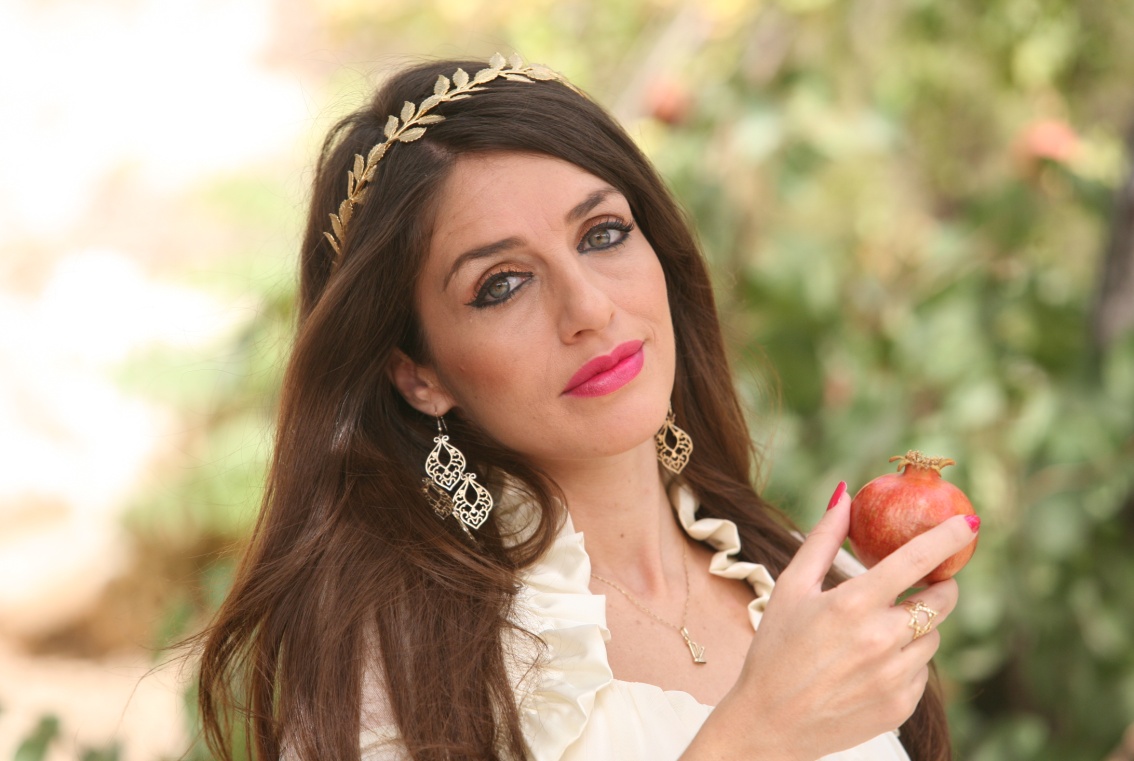 "אורית מעניקה לשיר עומק, נשמה, צבע וצליל מיוחד"אורית עטר זמרת ופייטנית חלוצה פורצת דרך בתחום הפיוט בסגנון האנדלוסי מרוקאי,מצליחה לרגש ולגעת בליבו של הקהל כיום מופיעה בארץ ובחול בקונצרטים עם תזמורות ובפסטיבלים למוסיקה יהודית ומוסיקת עולם.בין היתר משתפת פעולה עם התזמורת האנדלוסית הישראלית אשדוד.בקרוב אלבום הבכורה, מתוכו יצאו לרדיו הסינגלים: "למולדת שובי רוני"-------- "עד מתי אלוהי"------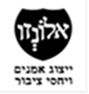 אלון יהודה | נייד : 050-3399130 | טלפקס : 077-3391301 alonzopr@gmail.com